Chicago Community
Mennonite Church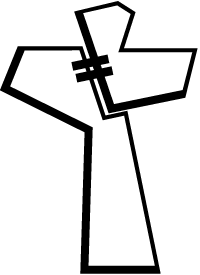 425 S. Central Park Blvd., Chicago, IL 60624(773) 343-4251 | info@ccmcil.orgwww.ccmcil.org | facebook.com/ccmcilSeptember 20, 2015GatheringPreludeCall to Worship	One:	We gather to worship together.	All:	Different people, different lives, different histories,	One:	yet all children of the same Parent,	All:	created lovingly by the Source of all life!	One:	We gather to reconnect with one another.	All:	Different people, different lives, different histories,	One:	yet all disciples of one Teacher,	All:	Jesus, the Word made flesh, dwelling among us.	One:	We gather with different joys and sorrows,
different hopes and fears,	All:	different people, different lives, different histories,	One:	yet one people with one God, one faith, one baptism.	All:	Let us open ourselves to the presence of God
at work in us, among us, and through us.HWB 407  We are people of God’s peaceWelcomeLighting the Peace LampPrayer for PeaceTransitions	One:	As we empty this pitcher, we are reminded of the sense of loss we are feeling during this transition. 
Our former pastor, Megan Ramer, has now been sent to a new ministry in Seattle. In a similar manner, 
the water dwells in a new space. So we bless this congregation as we explore new life for ourselves and our presence in the greater community.	All:	May the water of eternal life sustain us with hope and joy.PraisingHWB 226  You are salt for the earth Psalm 85Children’s TimeLet the children come to me; let the children come. Never hinder them; never stop them. O let the children come.STJ 16  Praise with joy the world’s CreatorReceiving God’s WordIsaiah 55:6-122 Corinthians 5:17-19STJ 54  Longing for lightLuke 19:1-10	One:	For the word of God in scripture, 
for the word of God among us, 
for the word of God within us,	All:	thanks be to God.MeditationRespondingHWB 145 There’s a wideness in God’s mercySending of Hannah KlaassenSharingPrayerOffering  SendingAnnouncementsSTS 16  Peace before us BenedictionExtinguishing the Peace Lamp	One:	Now the light of Christ is in you.	All:	Thanks be to God.AnnouncementsAdult Education Multi-track Today: Contemplative Series: Meditation Facilitator: Julia Robling Griest; Room 2A (Choir Room)  From Anabaptists to Mennonites: The Dutch Assimilation Speaker: Lauren Friesen; Fellowship HallMichigan Apple Picking – Saturday, Oct 3: You are invited to CCMC’s annual apple picking party at Twin Maple Orchards north of Galien, MI and a late afternoon potluck at the home of Vic and Nancy Myers (4450 Curran Rd, Buchanan, MI; 269-695-2101).Apply for a PJS Grant: Apply for funds from the Peace, Justice, and Service Committee by October 1. More info in the Weekend Update. Schedule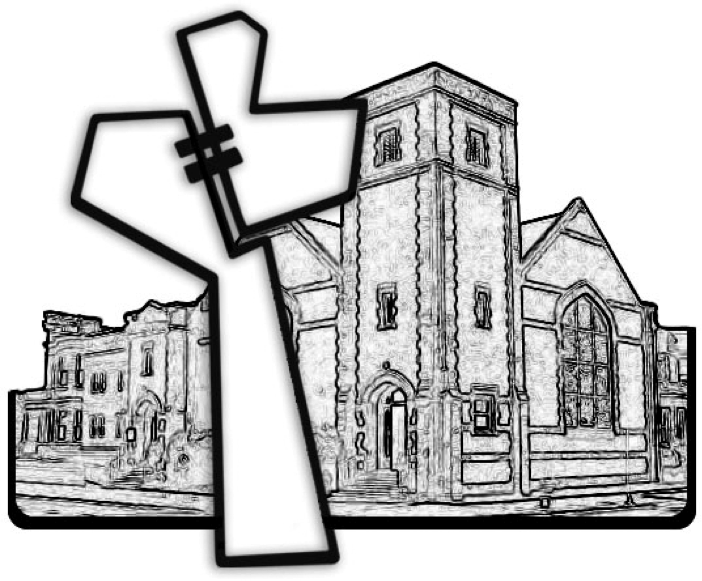 Chicago Community Mennonite ChurchSeptember 20, 2015Worship Participants	Worship Leader:	Erin and Justin Beeker	Meditation:	Bob Hostetter	Song Leader:	Beth Peachey	Pianist:	Antonia Kam	Altar:	Jody SchmidtTodayNext SundayGreeter:Merle BakerRochelle Martin KlaassenNursery:Nancy HostetterJoel Peters FransenRoss BayLiz DyrstFellowship:Jason GerigPaul Myers